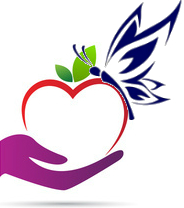                                                     Задание (10 класс)на первый тур олимпиады «Талантливая молодёжь Кубани: за нами будущее!»  по историиЗадание 1 Верно ли, что:Засеки стали впервые использоваться для защиты Руси от кочевников при Владимире I.Александр Невский был первым русским князем, получившим ярлык на великое княжение от хана Золотой Орды?В домонгольский период глава русской церкви – митрополит – назначался константинопольским патриархом?В XVII вв. наибольшего развития достигает система «кормлений»?Заповедные лета – это годы, в которые было запрещено искать беглых крестьян?Урочные лета – это срок, в течение которого было разрешено искать беглых крестьян для возвращения прежним владельцам?Неизменными союзниками России по антифранцузским коалициям являлись Англия и Австрия?Отделение судебной власти от исполнительной в России впервые произошло в результате реформ Александра II?В Российской империи за всю историю ее существования была проведена одна всеобщая перепись населения?Первые политические партии в России были организованы приверженцами либеральных идей.Ответ оформите в виде таблицы: Задание 2Назовите не менее трех причин, вынудивших Наполеона I, во время похода на Россию, летом 1812 года наступать на Москву. Задание 3 Что чем измерялось? Соотнесите названия мер сыпучих и жидких тел, мер длины и мер площади, бытовавших на Руси, с самими предметами измерения. Ответ оформите в виде таблицы: Задание 4Вспомните отличительные особенности традиционной русской кухни, а также время появления на Руси определенных продуктов питания. Составьте примерное меню русского крестьянина в XV в., вычеркнув лишний элемент в каждом ряду Репа, редька, картофель, огурцы, горох, Пироги, щи, пельмени, похлебки, каши.Грибы, ягоды, травы, левишники, варенье.Задание 5Перед вами две таблицы, отражающие основные статьи доходов и расходов Российской империи во второй половине XIX в.Таблица 1. Основные статьи государственных доходов Российской империи во второй половине XIX в. (в тыс. рублей).Таблица 2. Основные статьи государственных расходов Российской империи во второй половине XIX в. (в тыс. рублей).Внимательно изучите цифровой материал, представленный в таблицах и ответьте на следующие вопросы: Какие наиболее заметные изменения произошли в структуре доходов Российской империи во второй половине XIX в.? На какие изменения в социально-экономическом развитии России в этот период указывают эти изменения?.Какие наиболее заметные изменения произошли в структуре расходов Российской империи во второй половине XIX в.? На какие изменения в социально-экономическом развитии России в этот период указывают эти изменения? Что общего в бюджетах Российской империи за рассматриваемые годы?Задание 6Заполните таблицу, установив соответствие между деятелем науки и областью его деятельности:Задание 7  Города иногда меняют свои названия. Найдите эти города на карте и напишите, как они были названы на карте Российской империи сто лет назад. Ответ оформите в виде таблицы.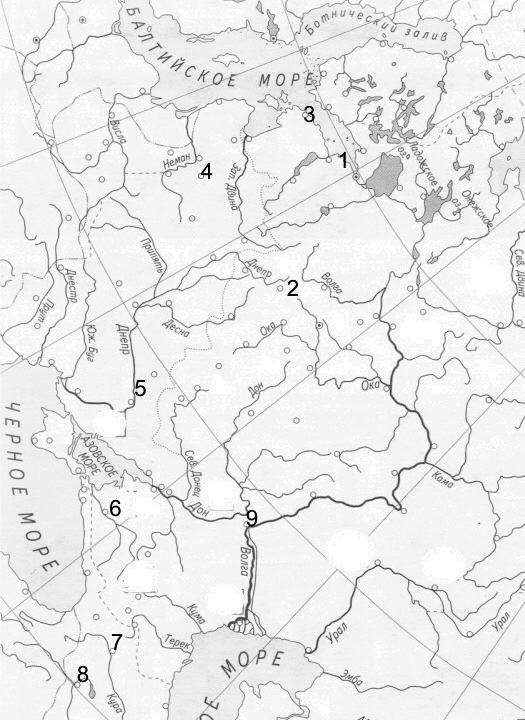 Задание 8Каковы главные итоги Февральской революции?1)  пала монархия                                    2)  возникло двоевластие3)  началась демократизация страны    4)   произошел созыв Учредительного собранияЗадание  9Какие события стали поводом для массовых беспорядков в февраля 1917 года в Петрограде?1)  демонстрация женщин в честь Международного женского дня2)  увольнение с путиловского завода 30 000 забастовавших рабочих3)  выступление солдат Петроградского гарнизонаЗадание 10Что явилось главной причиной апрельского кризиса Временного правительства?1)  нота Милюкова о продолжении войны     2)  выступление Ленина на I Съезде Советов3)  прорыв на фронте генерала БрусиловаЗадание 11Какие изменения внесла в жизнь России Декларация Временного правительства, принятая 3 марта 1917 года?1)  ввела широкие гражданские права и свободы2)  обеспечила крестьян землей3)  вывела Россию из первой мировой войныЗадание 12Причинами июньского и июльского кризисов власти стали.   1. Массовые выступления рабочих   2. Неудачное контрнаступление на фронте   3. Резкое ухудшение экономического положения страны   4. Отречение Николая II от престола   5.Отставка Г.Е.ЛьвоваЗадание 13. Выберите события относящиеся к революциям и Гражданской войне 1917 г.    1. Кровавое воскресение    2. Падение самодержавия    3. Установление двоевластия    4. Манифест «Об усовершенствовании государственного порядка»    5.Кронштадское восстание Задание 14Расположите в хронологическом порядке события периода Гражданской войны в России:1.Киевская операция РККА2.Бои за Армавир3.Штурм Зимнего дворца4.Антисоветское восстание в Тамбовской ГубернииЗадание 15«Норманнская теория» происхождения Русского государства и споры вокруг нее зародились:В период создания «Повести временных лет»;В 18 веке в Академии наук;В начале 16 века, в период становления централизованного государства;В 1762 г. при вступлении на престол немки Софьи Августы Анхальт-Цербстской.Задание 16Согласно «Повести временных лет» племена восточных славян назывались:1) поляне, древляне, славяне, вятичи;                       2) чудь, мурома, весь, словене;3) варяги, авары, хазары;                                            4) скифы, сарматы, печенеги.Задание 17Древнейший культурный и политический центр восточных славян сложился в:1) Среднем Приднепровье;                                           2) низовьях Дона;   3) междуречье Оки и Волги;                                        4) бассейне Северной Двины.Задание 18При каком правителе Киевской Руси были введены «погосты» и «уроки»?1) Олег;                 2) Игорь;                  3) Ольга;                    4) Святослав.Задание 19К прародине славян, согласно концепции ученых-историков не относится территория:1) Южного побережья Балтики;                      2) Центральной Европы;3) Восточной Европы;                                      4) Индостана.Задание 20В Киевской Руси рядовичами называли:1) слугу;  2) наемного работника по договору;   3) пленника, обращенного в рабство;  4) дружинника.Задание 21Кому, согласно «Повести временных лет» платили дань южные славяне?1) Булгарии;                2) Хазарскому каганату;           3) Государству кыргызов.Задание 22Кто из русских князей нанес сокрушительный удар Хазарскому каганату?1) Владимир;                 2) Святослав;               3) Рюрик;                     4) Игорь.Задание 23Международное положение Киевской Руси с помощью династических браков укреплял князь:1) Ярослав Мудрый;       2) Юрий Долгорукий;     3) Владимир;        4) Святослав.Задание 24Центрами древнерусской государственности были:1) Киев и Новгород;             2) Москва и Тверь;     3) Смоленск и Владимир;    4) Киев и Чернигов. Задание 25Закончите предложение, вставив подходящие по смыслу понятия, даты, имена.А) Богом-покровителем воинов в Киевской Руси считался___________Б) Киевский князь Владимир принял крещение в городе___________и был при крещении назван___________В) Первого русского митрополита звали___________Г) И серебряные слитки, и  шейное украшение в Древнерусском государстве назывались___________Д) Монгольских сборщиков дани называли___________Е) Где текут реки Итиль, Борисфен, Танаис и находится Меотидское озеро?Задание 26 Соотнесите имя и прозвище.Задание 27По группе признаков определите, о каком понятии идет речьРайон в городе. Принадлежавший какому-либо феодалу, население которого несло повинности в его пользу и подлежало его юрисдикции.Войско, собранное из добровольцев, непрофессиональных воинов.Земля, выдаваемая при условии несения государственной службы. Размеры участка и условия владения им менялись в зависимости от исторической обстановки. Но в отличие от вотчины эта земля не передавалась по наследству.Закономерный процесс обособления отдельных земель во главе с князьями, претендующими на политическую самостоятельность.Вид литературы 11-17 вв. Историческое произведение, в котором наряду с достоверными историческими фактами и событиями нередко включались легенды, домыслы, народные предания. События записывались по годам.Задание 28Соотнесите событие и датуЗадание 29Закончите предложение, вставив подходящие по смыслу понятия, даты, имена.А) Богом-покровителем воинов в Киевской Руси считался___________Б) Киевский князь Владимир принял крещение в городе___________и был при крещении назван___________В) Первого русского митрополита звали___________Г) И серебряные слитки, и  шейное украшение в Древнерусском государстве назывались___________Д) Монгольских сборщиков дани называли___________Е) Где текут реки Итиль, Борисфен, Танаис и находится Меотидское озеро?Задание 30Соотнесите событие и датуСправки:		                                 Адрес:352900, Армавир8(86137)49227		                                 ул. Комсомольская, 127aspi_arm@bk.ru                      www.аспи.рф                                           Оргкомитет ТМКВерноНеверно№Название меры измеренияБуквенное обозначение предмета измеренияПредмет измерения1ДесятинаАМед2ЛокотьБСоль3ПоловникВУчасток земли4РогожаГПолотно5БочкаДЗерно12345Статьи доходовГодыГодыСтатьи доходов18751892Подати и оброчные платежи119 311Питейный доход198 053269 045Таможенный доход63 651130 552Табачный, сахарный и нефтяной доход14 22075 274Выкупные платежи77 088Доход от казенных железных дорог и платежи частных железнодорожных обществ20 009111 103Государственные займы165 777Всего доходов647 3751 168 844Статьи расходовГодыГодыСтатьи расходов18751892Платежи по государственным долгам107 478251 078Военному министерству175 432236 159Министерству внутренних дел52 40782 117Министерству путей сообщения17 27267 407На сооружение железных дорог и портов61 636100 888Всего расходов604 8571 125 4591. Николай ЛобачевскийА. География2. Василий СтрувеБ. Генетика3. Владимир СоловьевВ. Экономика4. Николай ПржевальскийГ. Астрономия5. Николай ПироговД. История6. Александр ПоповЕ. Медицина7. Николай ВавиловЖ. Химия8. Александр БутлеровЗ. Физика9. Петр СтрувеИ. Математика10. Сергей СоловьевК. Философия1.2.3.4.5.6.7.8.9.10.Современное названиеНазвание в .Номер на картеВильнюсВолгоградГагаринДнепропетровскЕреванКраснодарЛомоносовТаллиннТбилисиАндрей«Александр Македонский русской истории»ВасилийБоголюбскийВладимирБольшое ГнездоВсеволодВещийИванКалитаОлегКрасное СолнышкоСвятославМудрыйЯрослав«Пардус»СвятойТемный862Стояние на Угре882Учреждение патриархии911Призвание варягов новгородцами945Поражение половецких и русских отрядов на р. Калке957Захват Олегом власти в Киеве1097Съезд князей в Любече1223Крещение княгини Ольги1480Начало крещения Руси988Гибель князя Игоря1589Заключение Олегом мирного договора с Византией862Стояние на Угре882Учреждение патриархии911Призвание варягов новгородцами945Поражение половецких и русских отрядов на р. Калке957Захват Олегом власти в Киеве1097Съезд князей в Любече1223Крещение княгини Ольги1480Начало крещения Руси988Гибель князя Игоря1589Заключение Олегом мирного договора с Византией